от 16.03.2023 г.				   		                                              № 304О внесении изменения в Постановление городской Администрации от 27.02.2023 № 204 «О создании рабочей группы по подготовке плана мероприятий по реализации Мастер-плана развития г. Мирного Республики Саха (Якутия)»В связи с кадровыми перестановками муниципального казенного учреждения «Коммунально-строительное управление» муниципального образования «Мирнинский район» Республики Саха (Якутия), городская Администрация постановляет: Внести изменение в Постановление городской Администрации от 27.02.2023 № 204 «О создании рабочей группы по подготовке плана мероприятий по реализации Мастер-плана развития г. Мирного Республики Саха (Якутия)», заменив в пункте 11 приложения слова «Васильев М.В.» словами «Корнилов С.В.».2.       Контроль исполнения настоящего Постановления возложить на 1-го Заместителя Главы Администрации по ЖКХ, имущественным и земельным отношениям Н.М. Ноттосова.Глава города                                                                                                   А.А. ТонкихАДМИНИСТРАЦИЯМУНИЦИПАЛЬНОГО ОБРАЗОВАНИЯ«Город Мирный»МИРНИНСКОГО РАЙОНАПОСТАНОВЛЕНИЕ 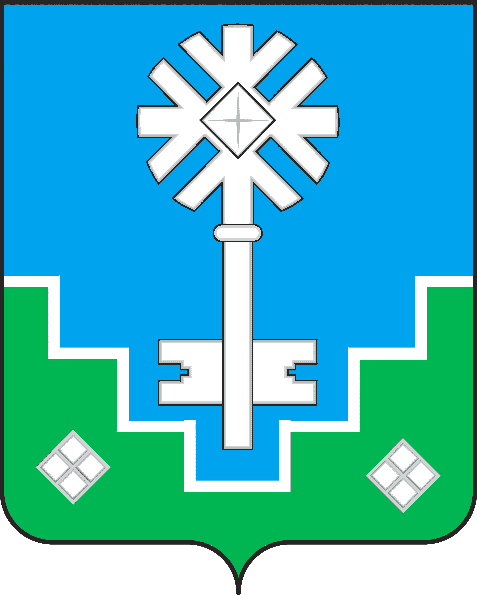 МИИРИНЭЙ ОРОЙУОНУН«Мииринэй куорат»МУНИЦИПАЛЬНАЙ ТЭРИЛЛИИ ДЬАhАЛТАТАУУРААХ